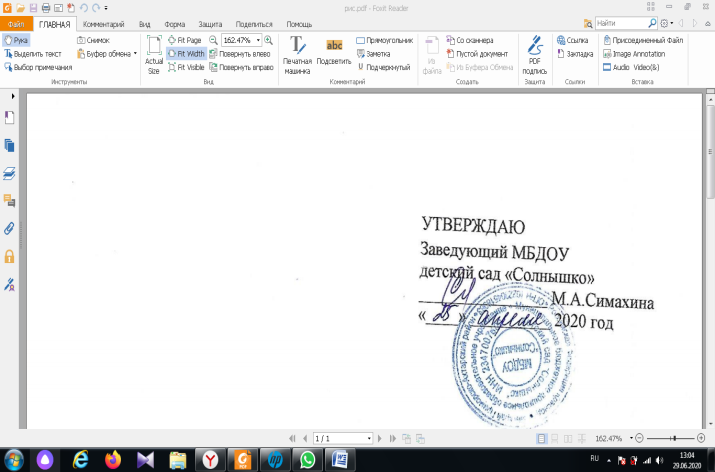 Отчет о самообследованииМуниципального бюджетного дошкольного образовательного учреждения детский сад «Солнышко»» за 2019 годКраснодарский край, Приморско-Ахтарский район, пос.Октябрьский, ул.Краснодарская, дом № 42020гСодержаниеАналитическая частьОбщие сведения об образовательной организацииОценка образовательной деятельности организацииОценка системы управления организацииОценка содержания и качества подготовки обучающихсяОценка организации учебного процессаОценка качества кадрового обеспеченияОценка библиотечно-информационного обеспеченияОценка материально-технической базыОценка функционирования внутренней системы оценки качества образования	В соответствии с приказами Министерства образования и науки Российской Федерации от 14.06.2013 г. №462 «Об утверждении Порядка проведения самообследования образовательной организацией» и от 10.12.2013 г. №1324 «Об утверждении показателей деятельности образовательной организации, подлежащей самообследованию» в период с 01.04.2020 по 20.04.2020 проведено самообследование и сформирован отчет о деятельности учреждения за 2019 год.Аналитическая часть. Общие сведения об образовательной организацииЦель самообследования – обеспечение доступности и открытости информации о деятельности образовательного учреждения.Задачи самообследования: получение объективной информации о состоянии образовательной деятельности в учреждении; выявление положительных и отрицательных тенденций в образовательной деятельности; установление причин возникновения проблем и поиск путей их устранения. В процессе самообследования проводится оценка: системы управления образовательной организацией; образовательной деятельности; содержания и качества образовательной деятельности организации; качества кадрового, учебно-методического, материально-технической базы; функционирования внутренней системы оценки качества образования.Оценка образовательной деятельности организацииДошкольное учреждение осуществляет свою деятельность в соответствии c Законом РФ «Об образовании» от 29.12.2012 г, №273-ФЗ,  Порядком организации и осуществления образовательной деятельности по основным общеобразовательным программам – образовательным программам дошкольного образования, утвержденным  приказом Министерства образования и науки РФ от 30.08.2013г. №1014,   Санитарно-эпидемиологическими правилами и нормативами СанПиН 2.4.1.3049-13, Уставом МБДОУ, Типовым положением о дошкольном образовательном учреждении, утвержденным  приказом Министерства образования и науки РФ от 27.10.2011г. №2562, Федеральным законом «Об основных гарантиях прав ребёнка Российской Федерации», Конвенцией ООН о правах ребёнка.Детский сад посещает 14 воспитанников. В  ДОУ функционирует одна смешанная дошкольная  группа.Режим работы детского сада:5-дневная рабочая неделя с выходными днями (суббота, воскресенье), с 10,5-часовым пребыванием детей с 07.00 до 17.30.Содержание образовательной деятельностиВ ДОУ реализуются современные образовательные программы и методики дошкольного образования, используются информационные технологии, создана комплексная система планирования образовательной деятельности с учетом направленности реализуемой образовательной программы, возрастных особенностей воспитанников, которая  позволяет поддерживать качество подготовки воспитанников к школе на достаточно высоком уровне.Содержание программы соответствует основным положениям возрастной психологии и дошкольной педагогики; выстроено с учетом принципа интеграции образовательных областей в соответствии с возрастными возможностями и особенностями воспитанников, спецификой и возможностями образовательных областей.Программа основана на комплексно-тематическом принципе построения образовательного процесса; предусматривает решение программных образовательных задач в совместной деятельности взрослого и детей и самостоятельной деятельности детей не только в рамках непрерывной образовательной деятельности, но и при проведении режимных моментов в соответствии со спецификой дошкольного образования.Программа составлена в соответствии с образовательными областями: «Физическое развитие», «Социально-коммуникативное развитие», «Познавательное развитие», «Художественно-эстетическое развитие»,  «Речевое развитие». Реализация каждого направления предполагает решение специфических задач во всех видах детской деятельности, имеющих место в режиме дня дошкольного учреждения: режимные моменты, игровая деятельность; специально организованные традиционные и интегрированные занятия; индивидуальная и подгрупповая работа; самостоятельная деятельность; опыты и экспериментирование.Социальный заказ на услуги дошкольного учреждения направлен на развитие личности воспитанников с учетом их психофизического состояния и индивидуальных возможностей, на подготовку к обучению в школе. Коллектив ДОУ организовывает образовательную деятельность, следуя нижеизложенным положениям: – Обеспечение Федерального государственного стандарта дошкольного образования и обеспечение условий реализации образовательной программы, как целостной системы работы по содержанию и уровню развития детей каждого психологического возраста с учетом соблюдения преемственности при переходе к следующему возрастному периоду. – Создание атмосферы эмоционального комфорта, условий для самовыражения, саморазвития ребенка, творчества, игры, общения и познания мира. – Содержание и организация образовательной деятельности направлены на формирование общей культуры, развитие физических, интеллектуальных и личностных качеств, формирование предпосылок учебной деятельности, обеспечивающих социальную успешность, сохранение и укрепление здоровья детей, коррекцию недостатков в физическом или психологическом развитии. – Образовательная деятельность учреждения обеспечивает равные стартовые возможности для обучения детей. Образовательная деятельность выстроена в соответствии с образовательной программой.Основная образовательная программа Муниципального бюджетного дошкольного образовательного учреждения детский сад «Солнышко» определяла содержание и организацию образовательного процесса для детей дошкольного возраста. Муниципальное бюджетное дошкольное образовательное учреждение детский сад «Солнышко»  продолжает работать  по образовательной программе дошкольного образования, разработанной  на основе ФГОС и примерной программы дошкольного образования и комплексной образовательной программы дошкольного образования «От рождения до школы» под ред. Н.Е.Верекасы, Т.С.Комаровой, М.А.Васильевой.Обязательная	часть включает: образовательную деятельность, осуществляемую в процессе организации различных видов детской деятельности: образовательную деятельность, осуществляемую в ходе режимных моментов, самостоятельную деятельность детей, взаимодействие с семьями по реализации основной общеобразовательной программы дошкольного образования с учетом образовательных областей.Часть программы, формируемая участниками образовательных отношений, учитывает образовательные потребности, интересы детей, членов их семей и педагогов.«Программа развития речи детей дошкольного возраста в детском саду» - О.С. Ушакова. Авдеева Н.Н., Князева Н.Л., Стеркина Р.Б.. Безопасность: Учебное пособие по основам безопасности жизнедеятельности детей дошкольного возраста.Программа «Светофор » обучение детей дошкольного возраста ПДД под ред.- Данилова Т.И.Организация учебного процесса строилась в соответствии с годовым планом работы учреждения, календарным тематическим планом и графиком образовательной деятельности. Работа по введению ФГОС ДО стала стержнем, вокруг которого концентрировалась управленческая и педагогическая деятельность учреждения в учебном году.В соответствии с этим:в соответствие с требованиями ФГОС была приведена нормативная база учреждения (Устав, локальные акты, документы, регламентирующие установление заработной платы работников, в том числе стимулирующие выплаты);внесены изменения в должностные инструкции сотрудников, имеющих отношение к введению стандарта;оптимизирована работа по обеспечению наличие кадровых условий (100% педагогов прошли курсовую подготовку по ФГОС ДО);для получения объективной картины о готовности педагогического коллектива к реализации ФГОС ДОв образовательную деятельность был проведен мониторинг и анализ образовательной ситуации в учреждении. На основании полученных данных была спланированная методическая работа, ведущей целью которой стало научно-методическое сопровождение педагогов, формирование мотивации педагогов в реализации ФГОС ДО, готовности к инновационной деятельности;дошкольное учреждение активно занимается инновациями: созданием, внедрением и использованием новых эффективных технологий, таких как интегрированный метод обучения дошкольников, проектная деятельность в детском саду, работа с одарёнными детьми.Вывод: ДОУ зарегистрировано и функционирует в соответствии с нормативными документами в сфере образования Российской Федерации. Образовательная деятельность в ДОУ организована в соответствии с основными направлениями социально-экономического развития Российской Федерации, государственной политикой  в сфере образования и осуществляется в соответствии с ФГОС ДО.Организация образовательного процесса.Учебный план составлен в соответствии с современными дидактическими, санитарными и методическими требованиями, содержание выстроено в соответствии с ФГОС.  При составлении плана учтены предельно допустимые нормы учебной нагрузки.Условия осуществления образовательного процессаОрганизация воспитательно-образовательного процесса в ДОУ используются современные формы организации образовательного процесса: проводятся различные формы НОД (индивидуальные, групповые, подгрупповые, в т.ч. совместные с родителями); созданы условия для взаимодействия детей разного возраста (организуются совместные праздники, концерты, спектакли, прогулки); реализуется принцип взаимопроникновения различных видов деятельности на основе взаимодействия специалистов (педагоги осуществляют совместное планирование, проводят обсуждение достижений и проблем отдельных детей и группы в целом, совместно планируют и проводят интегрированные и комплексные занятия). В ДОУ созданы организационные условия реализации индивидуального подхода: Организуются НОД по подгруппам детей с разными темпами психического развития, также учитываются интересы и склонности детей.  Формируются подгруппы для занятий физической культурой с учетом состояния здоровья детей. В ДОУ обеспечивается баланс между занятиями, регламентированной деятельностью и свободным временем ребенка: Режим пребывания ребенка в ДОУ определяется в договоре с родителями и является гибким в рамках данного договора (с учетом потребностей родителей, для детей в адаптационном периоде). Соблюдается режим дня (в соответствии с функциональными возможностями ребенка, на основе учета его возраста и состояния здоровья). Соблюдается баланс между разными видами активности детей (умственной, физической и др.), виды активности целесообразно чередуются. Педагоги используют современное методическое обеспечение образовательного процесса: Внедряют современные образовательные технологии: информационно-коммуникационные, здоровьесберегающие, игровые.  В период с 01.09.2019 по 31.08.2020года в ДОУ была создана система медико-педагогического сопровождения, обеспечивающая целенаправленное комплексное воздействие с целью развития и оздоровления детей средствами физического воспитания и специальных оздоровительных мероприятий:• утренняя и бодрящая гимнастика после дневного сна (ежедневно);• физкультурные занятия (3 раза в неделю, 1 занятие на улице – старшие гр.);• закаливающие мероприятия:    - облегчённая форма одежды,  - прогулки,  - солнечные ванны,  - умывание холодной водой,•  подвижные игры в течение дня;•  вечера развлечений, физкультурные досуги, праздники (1 раз в месяц);•  сбалансированное питание:- витаминизация 3-го блюда,- соблюдение норм питания;•  диагностика уровня физического развития детей:- обследование психо - эмоционального состояния детей,- антропометрия,- диспансеризация;•   работа с кадрами:- консультации для младшего обслуживающего и педагогического персонала;- контроль выполнения оздоровительных мероприятий, закаливающих процедур, двигательной активности детей в течение дня, мероприятий по профилактике гриппа и ОРЗ.Также в формировании здорового образа жизни большую роль играет питание детей. Питание полноценное, разнообразное, проводится витаминизация. В течение года имеются свежие овощи, фрукты, мясо говядины, свежая рыба, кисломолочные продукты. Проводится С-витаминизация 3 блюда. По всем продуктам питания выполняются натуральные нормы на 100%. Имеются качественные удостоверения на все продукты питания. В детском саду работает совет по питанию, который осуществляет контроль за закладкой продуктов, за выдачей продуктов питания детей, за качеством приготовления блюд. В состав совета по питанию входят специалисты детского сада, завхоз, медсестра, представитель профсоюзной организации, родители.За истекший период значительно уменьшились заболевания по ОРЗ, ОРВи, инфекционными заболеваниями.  Организованная в ДОУ предметно-развивающая среда инициирует познавательную и творческую активность детей,  предоставляет ребенку свободу выбора форм активности, обеспечивает содержание разных форм детской деятельности, безопасна и комфортна, соответствует интересам, потребностям и возможностям каждого ребенка, обеспечивает гармоничное отношение ребенка с окружающим миром.Оценка системы управления организацииЗаведующая является единоличным руководителем, осуществляющий непосредственное руководство учреждением. Во время отсутствия заведующей руководство учреждением осуществляется воспитателем. Детский сад как формальная организация имеет систему управления, в которой соответствующим образом определены уровни управления с установленными взаимосвязями по содержанию работы и по подчинению, определены способы подачи прямой и обратной информации.Сфера контроля каждого распределяется по функциональным областям, объединяющим определенные категории сотрудников:заведующий курирует вопросы методического и материально-технического обеспечения учебно-воспитательного, инновационную деятельность, руководит деятельностью педагогов;заведующий хозяйством – работой обслуживающего персонала;-медицинская сестра – руководит другими сотрудниками в отношении соблюдения санитарных норм и правил при проведении педагогического процесса, содержании помещений и территории;воспитатели, специалисты организуют учебно-воспитательный процесс, создают условия для успешного и качественного образования, воспитания и развития воспитанников, взаимодействуют с родителями воспитанников.Педагоги МБДОУ «Солнышко» систематически обновляют и пополняют свои профессиональные знания на курсах повышения квалификации, а использование компьютерной техники, локальной сети «Интернет» способствуют повышению качества управления МБДОУФормами	самоуправления	дошкольного		учреждения,	обеспечивающими государственно-общественный			порядок		управления,		являются: педагогический	совет,		общее	собрание	трудового	коллектива.		Порядок выбора	деятельности	органов		местного			самоуправления	определяются Уставом МБДОУ «Солнышко» и регламентируются локальными актами: Положение о порядке приема и комплектования детьми в МБДОУ Положение об общем собранииПравила внутреннего распорядка МБДОУПоложение о комиссии по охране труда и технике безопасности МБДОУ Положение о работе с персональными данными воспитанников, их родителей МБДОУИнструкции:по охране труда и технике безопасности;по обеспечению пожарной безопасности; Коллективный договор;Трудовой договор с работниками;Договор о взаимоотношениях между МБДОУ и родителями; Должностные инструкции сотрудников;В	МБДОУ	«Солнышко»	функционирует	первичная	профсоюзная организация.Педагогический советСоздан в целях развития и совершенствования образовательного процесса в ДОУ. В состав Педагогического совета входят все педагогические работники. В 2019 году решались следующие вопросы:Качественное выполнение годовых задач ДОУ;Повышение уровня квалификации педагогов;Успешное освоение ООП ДО.Общее собрание трудового коллективаРешение, принятое общим собранием ДОУ в пределах своей компетенции, не противоречащее действующему законодательству Российской Федерации, является обязательным для исполнения всеми работниками ДОУ.На общих собраниях решались следующие вопросы:Соблюдение правил внутреннего трудового распорядкаПроведение инструктажей по внеплановым мероприятиямОбщие вопросы функционирования ДОУПрофсоюзный комитетЗащищает профессиональные, трудовые, социально-экономические права и законные интересы сотрудников ДОУ.В 2019 уч. году решали следующее:Вовлечение сотрудников ДОУ в ряды профсоюзной организации;Распределение стимулирующих выплат;Оказание материальной помощи сотрудникам.Структура, порядок формирования, срок полномочий и компетенция органов управления образовательной организацией, порядок принятия ими решений и выступления от имени образовательной организации устанавливаются Уставом в соответствии с законодательством Российской Федерации.Анализ кадров в МБДОУ показал следующее: педагогический коллектив состоит из 3 человекОбразовательный уровень педагогов:Среднее специальное образование 2человека – 100%Квалификационный уровень: педагогический коллектив в 2020 году планируют пройти аттестацию:на первую квалификационную категорию – 1 педагогПедагоги ДОУ организуют образовательный процесс на хорошем уровне, проявляют творчество и педагогическое мастерство в проведении занятий, совместной деятельности. Воспитатели участвуют в проведении практических семинаров, совершенствуют свое мастерство через свою тему самообразования. Планомерно проходят обучение на курсах повышения квалификации. В этом году обучалась на курсах повышения квалификации по программе «Теоретические, методологические и организационные особенности работы педагога в условиях ФГОС» - 1педагог.Диагностика профессиональных качеств педагогов показывает, что они владеют современными методами и технологиями. Оценка содержания и качества подготовки обучающихсяНа основании Федерального государственного образовательного стандарта дошкольного образования, утвержденного Приказом Министерства образования и науки Российской Федерации от 17.10.2013 №1155, в целях оценки эффективности педагогических действий и лежащей в основе их дальнейшего планирования проводилась оценка индивидуального развития детей.Основная задача мониторинга в дошкольном учреждении заключается в том, чтобы определить степень освоения ребенком образовательной программы и влияние, которое оказывает образовательный процесс на развитие ребенка. Исходя из этого, мониторинг подразделяется на мониторинг образовательного процесса и мониторинг детского развития. Мониторинг образовательного процессаМониторинг образовательного процесса осуществляется через отслеживание результатов освоения образовательной программы по 5 образовательным областям. Он основывается на анализе достижения детьми промежуточных результатов, которые описаны в каждом разделе образовательной программы. Форма проведения мониторинга представляет собой наблюдение за активностью ребенка в различные периоды пребывания в дошкольном учреждении, анализ продуктов детской деятельности и специальные педагогические пробы, организуемые педагогом.  В детском саду требования к результатам представлены в виде целевых ориентиров, т.е. характеристик возможных достижений ребенка в соответствии с его возрастными и индивидуальными особенностями.Мониторинг детского развитияМониторинг детского развития проводится на основе оценки развития интегративных качеств ребенка.  Основная задача этого вида мониторинга – выявить индивидуальные особенности развития каждого ребенка и при необходимости составить индивидуальный маршрут образовательной работы с ребенком для максимального раскрытия потенциала детской личности.Мониторинг детского развития включает в себя оценку физического развития ребенка, состояния его здоровья, а также развития общих способностей: познавательных, коммуникативных и регуляторных.В процессе мониторинга исследуются физические, интеллектуальные и личностные качества ребенка путем наблюдений за ребенком, бесед, экспертных оценок, и др.  Мониторинг образовательного процесса осуществляется через отслеживание результатов освоения образовательной программы, а мониторинг детского развития проводится на основе оценки развития интегративных качеств ребенка.В начале учебного года по результатам мониторинга определяется зона образовательных потребностей каждого воспитанника. Это позволяет осуществить планирование образовательного процесса с учетом его индивидуализации.В конце учебного года делаются выводы о степени удовлетворения образовательных потребностей детей и о достижении положительной динамики самих образовательных потребностей.Согласно требованиям ФГОС, результаты освоения Программы сформулированы в виде целевых ориентиров, которые представляют собой возрастной портрет ребенка на конец раннего и конец дошкольного детства. Согласно ФГОС целевые ориентиры не подлежат непосредственной оценке, в том числе и виде педагогической диагностики (мониторинга), а освоение Программы не сопровождается проведением промежуточных аттестаций и итоговой аттестации воспитанников. Оценку особенностей развития детей и усвоения ими программы проводит воспитатель группы в рамках педагогической диагностики. Отслеживание эффективности усвоения Программы воспитанниками Детского сада показало, что показатели развития детей соответствуют их психологическому возрасту. По результатам педагогической диагностики дети показали положительный результат усвоения программного материала – 100%. Такие результаты достигнуты благодаря использованию в работе методов, способствующих развитию самостоятельности, познавательных интересов детей, созданию проблемно-поисковых ситуаций.Вывод:  организация образовательного процесса в детском саду осуществляется в соответствии с годовым планированием, с   основной общеобразовательной программой дошкольного образования на основе ФГОС и учебным планом непосредственно образовательной деятельности.  Количество и продолжительность непосредственно образовательной деятельности, устанавливаются в соответствии с санитарно-гигиеническими  нормами и требованиями. Целесообразное использование  новых педагогических технологий (здоровьесберегающие, информационно-коммуникативные, технологии деятельностного типа) позволило повысить уровень освоения детьми образовательной программы детского сада. Оценка организации учебного процессаОбразовательный процесс в ДОУ  осуществляется на русском языке с позиции личностно-ориентированной педагогической системы: разностороннее, свободное и творческое развитие каждого ребёнка, реализация их природного потенциала,  обеспечение комфортных, бесконфликтных и безопасных условий развития воспитанников.Воспитательно-образовательная работа организуется в соответствии с Образовательной программой.Образовательная деятельность планируется согласно циклограмме НОД, утверждённой  на педсовете.  Непосредственно образовательная деятельность организуются с 1 сентября  по 30 мая.Работа в группе организуется  по перспективному планированию, разработанному педагогом ДОУ, принятому на педагогическом совете, утверждённому приказом заведующего. Содержание перспективного планирования соответствует учебному плану.Количество и продолжительность  образовательной деятельности, включая реализацию дополнительных образовательных программ, устанавливаются в соответствии с санитарно-гигиеническими  нормами и требованиями, регламентируются учебным планом.При составлении циклограммы непосредственно образовательной деятельности  соблюдены перерывы продолжительностью не менее 10 минут, предусмотрено время для физкультурных минуток, двигательных пауз. В комплексы педагог включает корригирующие упражнения на осанку, зрение, плоскостопие, дыхательные упражнения.В учреждении функционирует система методической работы: разрабатывается и утверждается на педагогическом совете ежегодный план воспитательно-образовательной работы. План разрабатывается с учетом анализа предыдущей деятельности,  включает все необходимые разделы, что позволяет ДОУ постоянно осваивать новый уровень развития, используются различные формы методической работы с кадрами.Контроль за ходом и результатами воспитательно-образовательной работы с детьми во всех возрастных подгруппах ДОУ осуществляется целенаправленно, носит системный характер.Вывод: Учебный процесс в ДОУ организован в соответствии с требованиями, предъявляемыми законодательством к дошкольному образованию и направлен на сохранение и укрепление здоровья воспитанников, предоставление равных возможностей для полноценного развития каждого ребёнка.Оценка качества кадрового обеспеченияРабота с кадрами была направлена на повышение профессионализма, творческого потенциала педагогической культуры педагогов, оказание методической помощи педагогам.  Составлен план  прохождения аттестации, повышения квалификации педагогов.Педагоги детского сада постоянно повышают свой профессиональный уровень, посещают методические объединения, знакомятся с опытом работы своих коллег и других дошкольных учреждений, приобретают и изучают новинки периодической и методической литературы. Все это в комплексе дает хороший результат в организации педагогической деятельности и улучшении качества образования и воспитания дошкольников.Воспитательно-образовательную работу ведут 2 педагога согласно штатному расписанию. Оба педагога имеют средне-специальное образование.Активно педагоги участвуют в конкурсах различных уровней. Конкурсы являются важной публичной формой презентации опыта. Участие в конкурсах позволяет педагогам осуществлять связи личностного и профессионального развития, развивать взаимодействие и сотрудничество педагогов, объединенных общей творческой проблемой, выявлять условия для профессионального роста.Вывод: Образовательная деятельность в ДОУ организована в соответствии с требованиями, предъявляемыми законодательством к дошкольному образованию и направлена на сохранение и укрепление здоровья воспитанников, предоставление равных возможностей для полноценного развития каждого ребёнка. Воспитатель обладает основными компетенциями, необходимыми для создания условий развития детей в соответствии с ФГОС ДО.Оценка библиотечно-информационного обеспеченияУчебно-методическое обеспечение не полностью соответствует  ООПДО ДОУ. За 2019 год значительно увеличилось количество наглядных пособий за счёт учебных расходов: приобретены  дидактические наглядные материалы, спортивный инвентарь.Информационное обеспечение образовательного процесса ДОУ включает:1.Программное обеспечение имеющихся компьютеров позволяет работать с текстовыми редакторами, с Интернет ресурсами;2.С целью взаимодействия  между участниками образовательного процесса (педагог, родители, дети),  создан сайт ДОУ, на котором размещена информация, определённая законодательством.3.С целью осуществления взаимодействия ДОУ с органами, осуществляющими управление в сфере образования, с другими учреждениями и организациями активно используется  электронная почта, сайт учреждения.Информационное обеспечение существенно облегчает процесс документооборота,  делает образовательный процесс  более содержательным, интересным, позволяет использовать современные формы организации взаимодействия педагога с детьми, родителями (законными представителями).Развивающая предметно – пространственная среда обеспечивает максимальную реализацию образовательного потенциала пространства МБДОУ: группы, участка, материалов, оборудования и инвентаря для развития детей в соответствии с особенностями каждого возрастного этапа, охраны и укрепления их здоровья, возможности общения и совместной деятельности детей и взрослых, двигательной активности детей, а также возможности для уединения. Состояние РППС в МБДОУ «Солнышко» соответствует санитарным нормам и проектируется на основе:реализуемой в детском саду основной образовательной программы дошкольного образования,требований нормативных документов;материальных и архитектурно – пространственных условий;предпочтений, субкультуры и уровня развития детей; –общих принципов построения РППС насыщенность;трансформируемость;полифункциональность;вариативность;доступность;безопасность.Помещение группы разделено на несколько условных зон, так называемые центры активности, в соответствии с образовательными областями:  – центр физкультуры и здоровья;– центр литературы– центр искусств и творчества;– центр сюжетно – ролевой игры;– центр строительных игр и конструирования;– центр познавательно – речевого развития;– центр воды и песка (мини – лаборатория, исследовательский центр- в зависимости от возрастных особенностей группы).Центр физкультуры и здоровья создан в группе и представлен разнообразным физкультурным оборудованием для самостоятельной двигательной активности детей: мячи, скакалки, кегли, массажные дорожки, гимнастические палки, корзины, обручи, кубики, канаты, гантели, и многое другое.Центр литературы содержит книги, объединенные единой темой в соответствии с учебным планом. Типы и уровни трудности книг определяются возрастом и интересами детей.Центр искусств и творчества дает детям возможность получить удовольствие от знакомства с новыми материалами, обогащает их тактильные ощущения. В этом уголке находятся краски, бумага, картон, карандаши, кисточки, клей, мелки, трафареты, краски-раскраски, пластилин, глина, а так же музыкальные инструменты- погремушки, бубны, металлофоны, дудочки и многое другое.Центр сюжетно – ролевой игры представлен разнообразным игровым материалом: куклы и одежда для них, кукольная мебель, коляски, бытовая техника, телефоны, весы, посуда, муляжи овощей, фруктов, хлебобулочных изделий, инструменты для труда и т.д. Есть также одежда для ряженья, в которую ребенок может переодеться и стать тем, кем он хочет быть.Центр строительных игр и конструирования плавно дополняет сюжетно ролевые игры разнообразными наборами конструкторов: «Лего» (мелкий и крупный), напольный, мягкие объемные модули и др.Центр познавательно – речевого развития представлен богатым подбором сюжетных картин, дидактических, словесных игр, художественной литературы, схем для развития связной речи, материалом для развития грамматически правильной речи, обогащения словаря, картинами с последовательно развивающимся сюжетом, альбомами и наборами картинок с видами достопримечательностей городов и многое другое. В старших возрастных группах в центре познавательного развития выделяются зоны математики – подобран богатый материал по развитию мышления, памяти, внимания, ориентировки в пространстве, времени, счёту; дорожной безопасности – представлен настольными печатными играми, машинами, дорожными знаками, атрибутами для сюжетно-ролевых игр, краеведения – предназначена для ознакомления с родной страной, государственной символикой, историческим прошлым России и Краснодарского края и многое другое.Центр воды и песка (мини – лаборатория, исследовательский центр – в зависимости от возрастных особенностей группы) включает в себя разнообразные комнатные растения, сезонные растительные объекты (посадки рассады различных цветочных культур, посевы для получения зелени и проведения опытов и наблюдений). Находящийся здесь бросовый материал (пустые пластиковые бутылки, пробки, сломанные часы, катушки, обрезки тканей и т.д.) и природный материал (шишки, желуди, коряги, листья, мох, пух и т.д.) используются для ручного труда и творчества. Имеется также и лабораторный материал: лупы, микроскоп, термометры, сосуды, пробирки, линейки, компас.   Территория, прилегающая к зданию ДОУ, используемая для прогулок и игр на свежем воздухе, рассматривается как часть развивающего пространства, в пределах которого осуществляется игровая и свободная деятельность детей. Участки, спортивную площадку коллектив педагогов поддерживает в надлежащем состоянии, хотя и существуют материальные трудности. Территория хорошо озеленена, имеются цветочные клумбы.Оценка материально-технической базыВ МБДОУ имеются помещения: 1. 1 групповая комната со отдельной спальней: пребывание детей в соответствие с режимом дня.2. Музыкальный зал: проведение музыкальных, спортивно-музыкальных мероприятий, праздников и утренников для детей.3. Спортивный зал : проведение спортивный мероприятий.4. Кабинет руководителя: планирование деятельности, хранение документации, прием и консультирование родителей и сотрудников. 5. Складские помещения, кладовые.6. Медицинский блок (кабинет медицинской сестры, изолятор): оказание медицинских услуг, хранение документации.7. Пищеблок: использование непосредственно по назначению. 8. Прачечная, гладильная: использование непосредственно по назначению. В детском саду продолжается активный процесс обогащения предметно-развивающей среды, создаваемой с учётом ФГОС.  Работа всего персонала направлена на создание комфорта, уюта, положительного эмоционального климата воспитанников. При создании предметно-развивающей среды коллектив руководствовался полифункциональностью среды: предметно-пространственная среда должна открывать множество возможностей, обеспечивать все составляющие образовательного процесса, и в этом смысле должна быть многофункциональной.Развивающая среда соответствует реализуемым программам и технологиям в соответствии ФГОС, с соблюдением СанПиН 2.4.1.3049-13 Все компоненты предметно-развивающей  среды детского сада включают необходимые  условия для  физического, эстетического, познавательного и социального развития детей. Условно все групповые комнаты разделены на следующие зоны развития: зона для сна, игровая зона, зона для приёма пищи.Детский сад имеет все виды благоустройства: водопровод, канализацию, отопление. Территория по всему периметру ограждена забором.На территории ДОУ имеются: теневой навес, спортивная и игровые площадки, дорожки здоровья, экологическая тропа, детские огороды, ландшафты.Спортивная площадка поделена на 3 зоны: футбольная, полоса препятствий, волейбольная. Оборудование, размещённое на ней, безопасно для жизни детей.Обеспечение безопасности:Для обеспечения безопасности детей здание учреждения оборудовано пожарной сигнализацией (АПС) и тревожной кнопкой (КТС), что позволяет своевременно и оперативно вызвать наряд охраны в случае чрезвычайной ситуации (ЧС), вывод сигнала на пульт 01, система контроля доступа. Для этого с соответствующими организациями заключены договоры.  Имеются первичные средства пожаротушения. Охрана ДОУ осуществляется следующим образом: в вечернее, ночное время в здании работает сторож, в дневное время охрана осуществляется контрольно-пропускной режим сотрудником ООО Охранного агентства «Беркут».Обеспечение условий безопасности в учреждении установлена локальными нормативно-правовыми документами: приказами, инструкциями, положениями.В соответствии с требованиями законодательства по охране труда систематически проводятся разного вида инструктажи: вводный (при поступлении), первичный (с вновь поступившими), периодический, повторный, что позволяет персоналу владеть знаниями по охране труда и технике безопасности, правилами пожарной безопасности, знать действия в чрезвычайных ситуациях.В каждом групповом, служебном, вспомогательном помещении, кабинетах, залах имеются планы эвакуации, назначены ответственные лица за безопасность. В ДОУ создаются условия, обеспечивающие безопасную жизнедеятельность, как воспитанников, так и всех сотрудников учреждения. Медико-социальное обеспечение:- детский сад обеспечен медицинским работником;- группы детей сформированы по возрастным показателям детей;- образовательный процесс соответствует возрастным показателям;- обязательное профилактическое обследование работников; - сбалансированное питание;- организация режима дня в соответствии с возрастом, требованиями СанПиН;- обеспечение контроля за соблюдением санитарно-гигиенических норм;- оздоровление.Материально – техническая база ДОУ соответствует его типу и виду. В детском саду рационально используются все помещения для развития каждого ребёнка, его эмоционального благополучия. Администрация учреждения совместно с сотрудниками и родителями постоянно работают над укреплением материально – технической базы. Группа постепенно пополняются современным игровым оборудованием,  современными информационными  стендами. Предметная среда оптимально насыщена, выдержана мера «необходимого и достаточного» для каждого вида деятельности, представляет собой «поисковое поле» для ребенка, стимулирующее процесс его развития и саморазвития, социализации и коррекции. В ДОУ не только уютно, красиво, удобно и комфортно детям, созданная развивающая среда открывает нашим воспитанникам весь спектр возможностей, направляет усилия детей на эффективное использование отдельных ее элементов.Оценка функционирования внутренней системы оценки качества образования.В управлении ДОУ использовались следующие виды контроля: тематический, оперативный, итоговый.На каждый вид контроля оформляется приказ, формируется рабочая группа. На тематический контроль составляется план, с которым знакомятся все его участники. По итогам проверки оформляется справка и приказ. Итоги контроля выносятся на педсовет. Контроль позволяет установить, всё ли в ДОУ выполняется в соответствии с нормативными документами, решениями педагогических советов, распоряжениями руководителя, помогает выявить недостатки и их причины, повысить личную ответственность сотрудников ДОУ за исполнение своих обязанностей, наладить системную обратную связь по отслеживанию и анализу результатов деятельности.Административно-управленческую работу детского сада обеспечивают: заведующий. С целью повышения эффективности учебно-воспитательной деятельности применяем педагогический мониторинг, который даёт качественную и своевременную информацию, необходимую для принятия управленческих  решений.  В учреждении выстроена четкая система методического контроля и анализа результативности воспитательно-образовательного процесса по всем направлениям развития дошкольника и функционирования ДОУ в целом. Учебно-методическое обеспечение соответствует ФГОС, условиям реализации основной общеобразовательной программы дошкольного образования.  Достаточно в детском саду  наглядных пособий.Как и все  государственные образовательные учреждения, наше ДОУ получает  бюджетное нормативное финансирование, которое распределяется следующим образом:заработная плата сотрудников;расходы на коммунальные платежи и содержание здания;организация питания детей;В 2019 году учреждение продолжало работу над укреплением материально-технической базы с целью охраны жизни и здоровья  детей и сотрудников.Во всех помещениях детского сада силами сотрудников и родителей сделан косметический ремонт,  старые деревянные оконные блоки заменены на современные пластиковые окна.Одной из функций управления, существующей в тесной взаимосвязи с функциями планирования, организации и педагогического анализа является контроль. Для осуществления внутрисадовского контроля был разработан план – график контрольных мероприятий, направленных на совершенствование воспитательно-образовательного процесса. Контроль обеспечивался тематическим контролем, итоговой проверкой, оперативным контролем: посещением занятий, режимных моментов и др. Вопросы, стоящие на контроле:    ♦  создание условий для оздоровления детей дошкольного возраста;    ♦  методика проведения музыкальных занятий;    ♦ культурно-гигиенические навыки детей младшего дошкольного возраста;    ♦ организация питания детей;    ♦ подготовка детей к школе и др.Все вопросы контроля были проведены согласно план – графика контрольных мероприятий. По итогам контроля были составлены справки, сделаны выводы, выработаны рекомендации и определены пути исправления недостатков. Обсуждение результатов контроля с педагогами проходило на заседаниях педагогических советов, на совещаниях при заведующем. В МБДОУ «Солнышко» в 2019 году   было   проведено три   тематических  контроля: 1 Эффективность работы ДОУ с семьей по социально-нравственному воспитанию детей (использование новых форм сотрудничества).С целью анализ системы работы по обеспечения контроля за воспитательно-образовательным процессом, определение эффективности работы воспитателей по данному вопросу; 2. Организация и эффективность работы по развитию у детей двигательной активности.Цели проверки:  - оценить состояние воспитательно-образовательной работы по теме: оценку профессиональных умений воспитателей, эффективности используемых ими методов и приёмов работы с детьми в этом направлении;3. Эффективность работы воспитателей по формированию элементарных математических представлений у детей дошкольного возраста.Цель проверки: анализ организации фэмп в группах ДОУ и освоение программных задач детьми дошкольного возраста.Проведение оперативного контроля осуществляется согласно утвержденному плану графику проведения.По результатам оперативного контроля составляется справка – анализ. Заведующий приказом по результатам оперативного контроля корректирует воспитательно-образовательный процесс в ДОУ.Ежемесячно проводится  контроль ведения документации медсестры, пищеблока, завхоза, специалистов ДОУ, воспитателей. Показатели
деятельности дошкольной образовательной организации, подлежащей самообследованиюНаименование образовательной организации Муниципальное бюджетное дошкольное образовательное учреждение детский сад «Солнышко» (МБДОУ «Солнышко»»)Руководитель Симахина Марина Александровна Адрес организации353874, Россия, Краснодарский край, Приморско-Ахтарский район, пос.Октябрьский, ул. Краснодарская, дом № 4Телефон/факс8(86143) 5-87-92Адрес электронной почтыahtcolokt@rambler.ruУчредитель Управление образования администрации муниципального образования Приморско-Ахтарский район (начальник Ясиновская Вера Александровна)Дата создания1970 годЛицензия №06394 от 08.09.2014 № п/пПоказателиЕдиница измерения1.Образовательная деятельность1.1Общая численность воспитанников, осваивающих образовательную программу дошкольного образования, в том числе:14 человек1.1.1В режиме полного дня (8-12 часов)14 человек1.1.2В режиме кратковременного пребывания (3-5 часов)0 человек1.1.3В семейной дошкольной группе0 человек1.1.4В форме семейного образования с психолого-педагогическим сопровождением на базе дошкольной образовательной организации0 человек 1.2Общая численность воспитанников в возрасте до 3 лет5 человек1.3Общая численность воспитанников в возрасте от 3 до 8 лет9 человек1.4Численность/удельный вес численности воспитанников в общей численности воспитанников, получающих услуги присмотра и ухода:100%1.4.1В режиме полного дня (8-12 часов)100%1.4.2В режиме продленного дня (12-14 часов)0%1.4.3В режиме круглосуточного пребывания0%1.5Численность/удельный вес численности воспитанников с ограниченными возможностями здоровья в общей численности воспитанников, получающих услуги:0%1.5.1По коррекции недостатков в физическом и (или) психическом развитии0%1.5.2По освоению образовательной программы дошкольного образования0%1.5.3По присмотру и уходу0%1.6Средний показатель пропущенных дней при посещении дошкольной образовательной организации по болезни на одного воспитанника1,97 день1.7Общая численность педагогических работников, в том числе:2 человек1.7.1Численность/удельный вес численности педагогических работников, имеющих высшее образование0%1.7.2Численность/удельный вес численности педагогических работников, имеющих высшее образование педагогической направленности (профиля)0%1.7.3Численность/удельный вес численности педагогических работников, имеющих среднее профессиональное образование0%1.7.4Численность/удельный вес численности педагогических работников, имеющих среднее профессиональное образование педагогической направленности (профиля)100%1.8Численность/удельный вес численности педагогических работников, которым по результатам аттестации присвоена квалификационная категория, в общей численности педагогических работников, в том числе:50%1.8.1Высшая0%1.8.2Первая50%1.9Численность/удельный вес численности педагогических работников в общей численности педагогических работников, педагогический стаж работы которых составляет:1.9.1До 5 лет50%1.9.2Свыше 30 лет50%1.10Численность/удельный вес численности педагогических работников в общей численности педагогических работников в возрасте до 30 лет0%1.11Численность/удельный вес численности педагогических работников в общей численности педагогических работников в возрасте от 55 лет50%1.12Численность/удельный вес численности педагогических и административно-хозяйственных работников, прошедших за последние 5 лет повышение квалификации/профессиональную переподготовку по профилю педагогической деятельности или иной осуществляемой в образовательной организации деятельности, в общей численности педагогических и административно-хозяйственных работников100%1.13Численность/удельный вес численности педагогических и административно-хозяйственных работников, прошедших повышение квалификации по применению в образовательном процессе федеральных государственных образовательных стандартов в общей численности педагогических и административно-хозяйственных работников100%1.14Соотношение “педагогический работник/воспитанник”в дошкольной образовательной организации2/141.15Наличие в образовательной организации следующих педагогических работников:1.15.1Музыкального руководителянет1.15.2Инструктора по физической культуренет1.15.3Учителя-логопеданет1.15.4Логопеда1.15.5Учителя- дефектологанет1.15.6Педагога-психологанет2.Инфраструктура2.1Общая площадь помещений, в которых осуществляется образовательная деятельность, в расчете на одного воспитанника10,3кв.м.2.2Площадь помещений для организации дополнительных видов деятельности воспитанников760,6 кв.м.2.3Наличие физкультурного залада2.4Наличие музыкального залада2.5Наличие прогулочных площадок, обеспечивающих физическую активность и разнообразную игровую деятельность воспитанников на прогулкеда